STUDENT INFORMATION  	 Bell Schedule*Monday 8/15 – Late start 9:29am*Tuesday – Thursday 8/16 – 8/18 Regular Schedule 8:30am*Friday 8/19 – Rally ScheduleWe will have a Blazer Time schedule every Friday UNLESS there is a rally/Assembly(The full Bell Schedule is on our website)Blazers, don’t forget to buy your ASB Sticker from our webstore (on our website, or in the bio on Instagram) or from the finance office to get in free to all home games (except playoffs), and earn discounts on tickets for dances!SCICON counselors are needed for this school year! Please check with Mrs. Jasmin in the office for more information including dates.  In order to keep students safe & ensure they make it to class on time in the morning, Circle K Management (on Houston/McAuliffe) will not allow students to enter and purchase any items 15 minutes before the tardy bell (Mondays at 9:14 a.m. and Tuesday-Friday at 8:15 a.m.). If you try to go in to buy anything, they will not allow you in and send you back to school. Remember, be respectful and follow instructions given by staff. ~ Golden West AdministrationWelcome Back Blazers!!! GW Performing Arts programs are still looking for students. No experience necessary, but very welcomed.Band, Choir, Dance, Drama, and Orchestra are all looking for new and returning members. See Mr. Freel, Mr. Raheb, Mr. Anders, Miss Martin, Miss Cullum, or Mr. Sosa to find out more. Get connected, make new friends, and join the performing arts family!Transcript Request? Use this link Official Transcript Request (google.com) to request your OFFICIAL transcript.  Unofficial transcripts can be requested by emailing Mrs. Lopez at Jlopez08@vusd.org  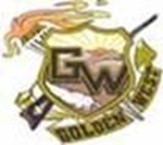 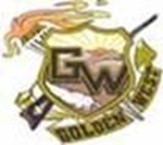 	ATHLETICS 	 Daily Bulletin   -  Volume 43; Issue 5 August 17, 2022 